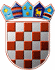                       REPUBLIKA HRVATSKA             KRAPINSKO-ZAGORSKA ŽUPANIJA               Povjerenstvo za provedbu Javnog natječaja  za prijam u službu u Upravni odjel za prostorno           uređenje, gradnju i zaštitu okolišaKLASA: 112-02/23-01/06URBROJ: 2140-08/1-23-39Krapina, 23. lipnja 2023.PREDMET:  Obavijest o ishodu Javnog natječaja za prijam u službu u Upravni odjel za prostorno uređenje, gradnju i zaštitu okoliša                       -objavljuje se                        Po postupku provedenom temeljem Javnog natječaja za prijam u službu na neodređeno vrijeme u Upravni odjel za prostorno uređenje, gradnju i zaštitu okoliša,  za: 1. viši stručni suradnik  za prostorno uređenje i gradnju, s mjestom rada u Krapini KLASA: 112-02/23-01/06, URBROJ: 2140-08/1-23-1 od 25. svibnja 2023. godine,  koji je objavljen u „Narodnim novinama“ broj 58/23.,  pri Hrvatskom zavodu za zapošljavanje Područnom uredu Krapina i na službenoj mrežnoj stranici Krapinsko-zagorske županije 31. svibnja 2023. godine, pročelnik Upravnog odjela za prostorno uređenje i gradnju je dana  21. lipnja 2023. godine donio Rješenje o prijmu u službu KLASA: UP/I-112-02/23-01/90, URBROJ: 2140-08/1-23-1 kojime je, u službu na neodređeno vrijeme, na radno mjesto 1. viši stručni suradnik za prostorno uređenje i gradnju, s mjestom rada u Krapini, primljen, ANTE TADIĆ, magistar inženjer građevinarstva.                                                                                     PREDSJEDNICA POVJERENSTVA                                                                                                       Dijana Marmilić 